Lịch làm việc thay cho thông báo, thư mời và có thể thay đổi khi có chương trình đột xuất của UBND tỉnh và chỉ đạo của Ban Giám đốc Sở. Các phòng, đơn vị phối hợp với Văn phòng thực hiện thủ tục đảm bảo thực hiện tốt công tác phòng chống dịch Covid-19 theo chỉ đạo của Trung ương và của tỉnh khi tổ chức và tham gia các cuộc họp, hội nghị.Toàn thể CCVC và NLĐ đăng ký lịch làm việc trên phần mềm theo tài khoản của phòng, đơn vị (không sử dụng tài khoản cá nhân) và báo lại Văn phòng để cập nhật, bổ sung lịch phục vụ công tác quản lý điều hành của BGĐ Sở; CCVC và NLĐ không đăng ký lịch công tác thì làm việc tại cơ quan./.Thứ Hai 10/05/2021Thứ Hai 10/05/2021Sáng- 7:30: Tiếp xúc cử tri người ứng cử HĐND tỉnh tại thành phố Thuận An.Thành phần: Giám đốc Sở - Nguyễn Thanh ToànĐịa điểm: Hội trường UBND phường Bình HòaPhương tiện: xe 0569- 7:45: Họi ý Ban Giám đốc Sở định kỳ tuần 20/2021.Chủ trì: Phó Giám đốc Sở - Nguyễn Thanh Hà.Thành phần: các PGĐ Sở, trưởng, phó các phòng, đvtt; KTT, ĐD BCH các Đoàn thểĐịa điểm: phòng họp A. SCT Chuẩn bị nội dung: P KHTCTH - 7:30: Tham gia lớp học bồi dưỡng kiến thức Quản lý Nhà nước ngạch Chuyên viên chính (từ ngày 10-14/5/2021).Thành phần: Chuyên viên - Ngô Thị Hồng Tú, - Nguyễn Thế GiápĐịa điểm: Trường Chính trịChiều- 13:30: Tiếp xúc cử tri người ứng cử HĐND tỉnh tại thành phố Thuận An.Thành phần: Giám đốc Sở - Nguyễn Thanh ToànĐịa điểm: Hội trường UBND phường Vĩnh PhúPhương tiện: xe 0569- 15:00: Dự họp Thường trực Ban chỉ đạo bầu cử.Chủ trì: Phó Bí thư TT Tỉnh ủy – Võ Văn MinhThành phần: Giám đốc Sở - Nguyễn Thanh ToànĐịa điểm: phòng họp B. Tỉnh ủy- 14:00: NGÀY PHÁP LUẬT danh sách ứng cử đại biểu Quốc hội, HĐNDChủ trì: Phó Giám đốc Sở - Nguyễn Thanh Hà.Báo cáo viên: Giám đốc TTXT Phạm Thanh Dũng, Phó Chánh Văn phòng - Trần Công DanhĐịa điểm: phòng họp A. và VP 2  SCTThành phần: toàn thể CCVC và NLĐ Sở Công Thương- 13:30: Họp phòng Khuyến công và PTCN.Chủ trì: Đ/c Trần Anh Tuấn -TPKC và PTCN.Thành phần: CBVC Phòng KC&PTCN. Mời dự: Đ/c Nguyễn Thúy Hằng – PGĐ TTĐịa điểm: Phòng Khuyến công và PTCN- 14:00: Thẩm định thực tế điều kiện kinh doanh của Cửa hàng bán lẻ xăng dầu Tân Lương.Chủ trì: TP QLNL&KTAT - Phan Hồng Việt.Thành phần: Thanh tra viên – Nguyễn Anh Ngọc Mời dự: Đại diện UBND TX Tân Uyên và Công an TX Tân Uyên, Mời dự;Địa điểm: KP Cây Chàm, phường Thạnh Phước, Tân UyênPhương tiện: cá nhânThứ Ba 11/05/2021Thứ Ba 11/05/2021Sáng- 7:30: Tiếp xúc cử tri người ứng cử HĐND tỉnh tại thành phố Thuận An.Thành phần: Giám đốc Sở - Nguyễn Thanh ToànĐịa điểm: Trường Quân Sự Quân đoàn 4Phương tiện: xe 0569- 8:00: Thanh tra điều kiện kinh doanh và công tác an toàn đối với các đơn vị kinh doanh xăng dầu trên địa bàn tỉnh theo Quyết định số 37/QĐ-SCT ngày 12/4/2021 (cả ngày)Chủ trì: Chánh Thanh tra - Trương Thanh Nhàn.Thành phần: Phó Trưởng phòng - Trịnh Hữu Thuận; Thanh tra viên: - Anh Ngọc, Hoàng ĐạtĐịa điểm: CHXD Hoàng Phương và CHXD Bình Giao - thành phố Thuận AnPhương tiện: Xe cá nhân..- 8:00: Kiểm tra tình hình hoạt động tại các chợ, siêu thị, trung tâm thương mại trên địa bàn tỉnh Bình Dương theo Quyết định số 40/QĐ-SCT ngày 16/4/2021 (cả ngày)Chủ trì: Phó Chánh Thanh tra - Cao Thanh Hải.Thành phần: Phó Trưởng phòng - Trần Thế Phương CV: Ngọc Thạch, Long Quân, Địa điểm: TTTM Vincom; Siêu thị Big C; Thành phố Dĩ AnPhương tiện: Cá nhân.- 8:00: Thẩm định cơ sở đủ điều kiện An toàn thực phẩm tại Cửa hàng Bách Hóa Xanh số 117.Thành phần: Chuyên viên - Nguyễn Hoàng Quế Trâm, Mời dự: Đại diện Phòng Kinh tế Dĩ AnĐịa điểm: Dĩ An - Bình DươngPhương tiện: Xe cá nhân.- 9:00: Họp Tổ giúp việc Ban chỉ đạo phát triển Kinh tế tập thể triển khai chương trình, kế hoạch 2021 của Ban chỉ đạo phát triển kinh tế tập thể và thông qua quy chế Tổ giúp việc.Chủ trì: Liên minh Hợp tác xã.Thành phần: Phó Trưởng phòng - Đặng Hòa PhongĐịa điểm: Liên minh Hợp tác xã tình Bình DươngPhương tiện: Tự túc.Chiều - 14:00: Thẩm định cơ sở đủ điều kiện An toàn thực phẩm tại Địa điểm kinh doanh số 110 - Công ty TNHH GS 25 Việt Nam.Thành phần: Phó Trưởng phòng - Đặng Hòa Phong ; Chuyên viên - Nguyễn Hoàng Quế Trâm, Mời dự: Đại diện Phòng Kinh tế Dĩ AnĐịa điểm: Dĩ An - Bình DươngPhương tiện: Xe cá nhân.Thứ Tư 12/05/2021Thứ Tư 12/05/2021Sáng- 8:00: Lễ kỷ niệm 70 năm ngày truyền thống ngành Công Thương Việt Nam (14/5/1951-14/5/2021)Chủ trì: Giám đốc Sở - Nguyễn Thanh Toàn.Mời dự: LĐ Tỉnh ủy, UBND tỉnh, VP UBND tỉnh, Sở Nội vụ, Ban TĐKT tỉnh Thành phần: các PGĐ Sở, trưởng, phó các phòng, đvtt; ĐD BCH các Đoàn thểĐịa điểm: phòng họp A SCTTrang phục: nữ: áo dài xanh – quần đỏ (năm 2021); nam: áo trắng dài tay, cà vạtTruyền thông: Báo – Đài BTV- 8:00: Thanh tra điều kiện kinh doanh và công tác an toàn đối với các đơn vị kinh doanh xăng dầu trên địa bàn tỉnh theo Quyết định số 37/QĐ-SCT ngày 12/4/2021 (cả ngày)Chủ trì: Chánh Thanh tra - Trương Thanh Nhàn.Thành phần: Phó Trưởng phòng - Trịnh Hữu Thuận; Thanh tra viên: Anh Ngọc, Hoàng ĐạtĐịa điểm: CHXD Thiên Hương và CHXD số 62 của Công ty CP XD Dầu khí Sài Gòn tại BD - Thành phố Thuận AnPhương tiện: Xe cá nhân..Chiều- 14:00: Họp Tổ thực hiện các dự án Sản xuấtChủ trì: Giám đốc Sở - Nguyễn Thanh ToànThành phần: Thành viên Tổ sản xuất Địa điểm: phòng họp A. SCTChuẩn bị nội dung: P KHTCTH.Thứ Năm 13/05/2021Thứ Năm 13/05/2021Sáng- 7:30: TIẾP CÔNG DÂN ĐỊNH KỲ (cả ngày).Chủ trì: Ban Giám đốc Thành phần: Chánh Thanh tra – Trương Thanh NhànĐịa điểm: Phòng tiếp dân. SCT (phòng họp D)- 8:30: Họp bàn thống nhất hướng giải quyết kiến nghị của Tổng Công ty Becamex IDC về việc dự kiến đầu tư xây dựng trạm biến áp 110kV Bàu Bàng 2 và đường dây đấu nối để bán lẻ điện cho các nhà đầu tư trong KCN Bàu Bàng mở rộng.Chủ trì: Giám đốc Sở - Nguyễn Thanh Toàn.Thành phần: Phó Trưởng phòng - Trần Trung Hiếu; Chuyên viên - Trần Thành Long,Mời dự: Sở Tài chính, Sở Kế hoạch và Đầu tư, Tổng Công ty Becamex IDCĐịa điểm: phòng họp AChuẩn bị nội dung: P QLNL- 8:30: Tham gia Đoàn kiểm tra, giám sát công tác chuẩn bị bầu cử đại biểu HĐND tỉnh nhiệm ký 2021-2026 – Tổ bầu cử số  10 (cả ngày).Thành phần: Phó Giám đốc Sở - Phan T Khánh DuyênĐịa điểm: UBND các phường Thạnh Phước, Khánh Bình, Thái Hòa, và xã Thạnh Hội – Tân UyênChiều - 13:30: TIẾP CÔNG DÂN ĐỊNH KỲ (cả ngày).Chủ trì: Giám đốc Sở - Nguyễn Thanh ToànThành phần: Chánh Thanh tra – Trương Thanh Nhàn     Địa điểm: Phòng tiếp dân. SCT (phòng họp D)Thứ Sáu 14/05/2021Thứ Sáu 14/05/2021Sáng- 7:30: Tham gia Đoàn kiểm tra, giám sát công tác chuẩn bị bầu cử đại biểu HĐND tỉnh nhiệm ký 2021-2026 –Tổ bầu cử số  16 (cả ngày).Chủ trì: Giám đốc Sở - Nguyễn Thanh ToànĐịa điểm: huyện Bàu BàngPhương tiện: xe 0569- 7:30: Tham gia Đoàn kiểm tra, giám sát công tác chuẩn bị bầu cử đại biểu HĐND tỉnh nhiệm ký 2021-2026 –Tổ bầu cử số  02 (cả ngày).Thành phần: Phó Giám đốc Sở - Nguyễn Thanh HàĐịa điểm: Phú Lợi, Hiệp An, Hòa Phú – TDM Bình Dương- 8:00: Họp Hội ý BGĐ TTXTĐT.Chủ trì: GĐ TT – Phạm Thanh Dũng.Mời dự:  PGĐ Phan T Khánh DuyênThành phần: PGĐ TT - Thúy Hằng; Trưởng, phó các PCM thuộc TT; Kế toán; CV Hồng Phúc. Địa điểm: Phòng họp 2 -TTXTĐTChuẩn bị nội dung: TTXT- 8:00: Thanh tra điều kiện kinh doanh và công tác an toàn đối với các đơn vị kinh doanh xăng dầu trên địa bàn tỉnh theo Quyết định số 37/QĐ-SCT ngày 12/4/2021 (cả ngày)Chủ trì: Chánh Thanh tra - Trương Thanh Nhàn.Thành phần: Phó Trưởng phòng - Trịnh Hữu Thuận; Thanh tra viên: Anh Ngọc, Hoàng ĐạtĐịa điểm: CHXD Thu Hà và CHXD Kim Hoàng - Thành phố Thuận AnPhương tiện: Xe cá nhân..- 8:00: Kiểm tra tình hình hoạt động tại các chợ, siêu thị, trung tâm thương mại trên địa bàn tỉnh Bình Dương theo Quyết định số 40/QĐ-SCT ngày 16/4/2021 (cả ngày)Chủ trì: Phó Chánh Thanh tra - Cao Thanh Hải.Thành phần: Phó Trưởng phòng - Trần Thế Phương CV: Ngọc Thạch, Long Quân, Địa điểm: Chợ Dĩ AN 1; Chợ Dĩ An 2; TP Dĩ AnPhương tiện: Cá nhân.- 8:00: Thẩm định cơ sở đủ điều kiện An toàn thực phẩm tại Cửa hàng Bách Hóa Xanh số 2.Thành phần: Phó Trưởng phòng - Đặng Hòa Phong; Chuyên viên - Nguyễn Hoàng Quế TrâmMời dự: Đại diện Phòng Kinh tế Thủ Dầu MộtĐịa điểm: Thủ Dầu Một - Bình DươngPhương tiện: Xe cá nhân.- 8:30: Thẩm định thực tế điều kiện kinh doanh của Cửa hàng bán lẻ xăng dầu của Doanh nghiệp tư nhân xăng dầu Bình Nhâm;Chủ trì: TP QLNL&KTAT - Phan Hồng Việt.Thành phần: Thanh Tra viên – Nguyễn Anh NgọcMời dự: Đại diện UBND TP Thuận An và Công an TP Thuận anĐịa điểm: KP Bình Đức, phường Bình Nhâm, TP Thuận AnPhương tiện: cá nhân.Chiều - 14:00: Thẩm định cơ sở đủ điều kiện An toàn thực phẩm tại Cửa hàng Bách Hóa Xanh số 121.Thành phần: Phó Trưởng phòng - Đặng Hòa PhongChuyên viên - Nguyễn Hoàng Quế Trâm Mời dự: Đại diện Phòng Kinh tế Phú GiáoĐịa điểm: Phú Giáo - Bình DươngPhương tiện: Xe cá nhânNơi nhận:- VP UBND tỉnh (b/c);- Ban Giám đốc;- Các phòng, đơn vị trực thuộc;- Báo, Đài PTTH Bình Dương;- Wesite Sở;- Lưu: VT, VP, “pdf”TL. GIÁM ĐỐCCHÁNH VĂN PHÒNG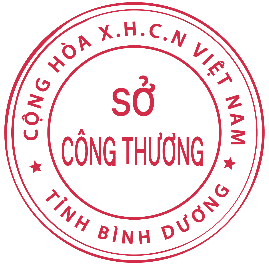 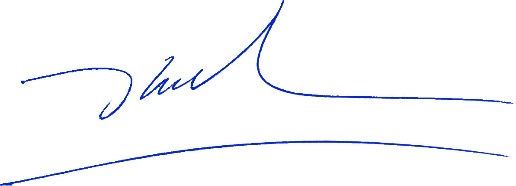  Đoàn Kim Bình